MINISTERUL EDUCAȚIEI NAȚIONALE 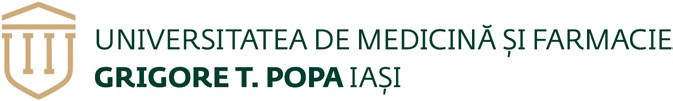 Str. Universității nr.16, 700115, Iași, Româniawww.umfiasi.roBENEFICIAR(Se completeaza denumire unitate/societate/CMI)LocalitateaCONTRACT STUDII POSTUNIVERSITARE1.   PARTILE CONTRACTANTEArt.1 Universitatea de Medicina si Farmacie “Grigore T.Popa” cu sediul in Iasi, str. Universitatii, nr. 16, reprezentata prin Rector, Prof. Univ. Dr. Viorel Scripcariu  si Director Financiar-Contabil Ec. Baranetchi Petronela, în calitate de organizator si(Se completeaza denumire unitate/societate/CMI), cu sediul în loc., jud., str., nr., cod fiscal, telefon, reprezentată prin………………………………., în calitate de beneficiar, au convenit încheierea prezentului contract de studii postuniversitare.2.   OBIECTUL CONTRACTULUIArt.2 Organizatorul asigură beneficiarului urmatoarele:-     Desfășurarea de studii postuniversitare3.   DURATA CONTRACTULUIArt.3.1 Contractul incepe să producă efecte la data semnarii de ambele parți.Art.3.2 Contractul se derulează pe parcursul anului universitar 2019/2020, respectiv: (Se completeaza perioada curs conform plan cursuri postuniversitare).4. OBLIGATIILE PARTILORArt.4 Organizatorul se obligă să:-     Organizeze studii postuniversitare, acreditate conform legislatiei in vigoare urmatoarelor persoane:1.        (Se completeaza nume, prenume cursant) (CNP: ……………………………)-     Asigure cadrele didactice necesare pentru predarea cursurilor pe întreaga desfășurare a acestora;-     Asigure baza materială în vederea realizării în bune condiții a programului de perfecționare.Art.5  Beneficiarul are  obligatia  să  suporte  toate  cheltuielile legate  de  perfecționarea pregătirii  profesionale prinRECTORAT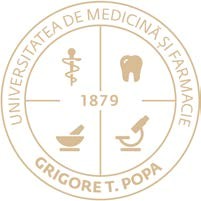 +40 232 211 818 tel / +40 232 211 820 fax rectorat@umfiasi.roînvățămantul postuniversitar a cursanților din cadrul societății.5. DISPOZIȚII FINALEArt.6 Beneficiarul va achita pentru cursanții trimiși la perfectionare suma prevazută mai jos:Taxa de școlarizare este de .............../pers. (Valoare contract =................., se calculeaza in lei la cursul BNR din data emiterii facturii) pentru cursul postuniversitar de perfectionare/specializare/competenta “.......................................................................................................................................................................”, Coordonator curs: ............................................................., curs ce se va desfasura în perioada (Se completeaza perioada curs conform plan cursuri postuniversitare).Art.7 Pentru cursantii trimisi la perfectionare, beneficiarul va depune sumele datorate organizatorului in contul U.M.F “GRIGORE T. POPA” Iasi, nr. 20F330500, COD IBAN: RO44TREZ40620F330500XXXX, CIF: 4701100, deschis la Trezoreria Municipiului Iasi.6. ÎNCETAREA SAU REZILIEREA CONTRACTULUIArt.8 Prezentul contract poate inceta:-     La termen;-     Cu acordul ambelor parti.7. SOLUȚIONAREA LITIGIILORArt.9 Eventualele litigii ce ar aparea cu privire la executarea prezentului contract se vor solutiona de partile contractante, pe cale amiabila. In caz contrar, partile se vor adresa instantelor competente.Prezentul contract s-a intocmit in 2 (doua) exemplare, cate unul pentru fiecare parte.ORGANIZATOR                                                                               BENEFICIARU.M.F. “GRIGORE T.POPA“ Iasi                                               (Se completeaza denumire unitate/societate/CMI)RECTOR,Prof. Univ. Dr. Viorel Scripcariu Director Financiar-Contabil, Ec. Baranetchi Petronela-Iuliana Oficiul Juridic,Cons. jur. Vasilica-Mirela Iacob